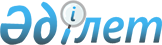 О внесении изменений и дополнений в решение XXII сессии Карагандинского областного маслихата от 12 декабря 2013 года № 242 "Об областном бюджете на 2014-2016 годы"Решение XХIV сессии Карагандинского областного маслихата от 15 апреля 2014 года № 276. Зарегистрировано Департаментом юстиции Карагандинской области 21 апреля 2014 года № 2594      Примечание РЦПИ:

      В тексте документа сохранена пунктуация и орфография оригинала.

      В соответствии с Бюджетным кодексом Республики Казахстан от 4 декабря 2008 года, Законом Республики Казахстан от 23 января 2001 года "О местном государственном управлении и самоуправлении в Республике Казахстан" областной маслихат РЕШИЛ:



      1. Внести в решение XXII сессии Карагандинского областного маслихата от 12 декабря 2013 года № 242 "Об областном бюджете на 2014-2016 годы" (зарегистрировано в Реестре государственной регистрации нормативных правовых актов за № 2471, опубликовано в газетах "Орталық Қазақстан" от 28 декабря 2013 года № 227-228 (21632), "Индустриальная Караганда" от 28 декабря 2013 года № 187 (21520)), следующие изменения и дополнения:



      1) в пункте 1:

      в подпункте 1):

      цифры "159982243" заменить цифрами "175116187";

      цифры "48377574" заменить цифрами "50045580";

      цифры "191354" заменить цифрами "550686";

      цифры "111412315" заменить цифрами "124518921";

      в подпункте 2):

      цифры "158949395" заменить цифрами "175100066";

      в подпункте 3):

      цифры "472355" заменить цифрами "672329"; 

      цифры "3289897" заменить цифрами "3489897";

      цифры "2817542" заменить цифрами "2817568";

      в подпункте 4):

      цифры "1023437" заменить цифрами "1266650";

      цифры "1023437" заменить цифрами "1266650";

      в подпункте 5):

      цифры "минус 462944" заменить цифрами "минус 1922858";

      в подпункте 6):

      цифры "462944" заменить цифрами "1922858";

      цифры "3289897" заменить цифрами "3489897";

      цифры "2826953" заменить цифрами "2831621";

      цифру "0" заменить цифрами "1264582";



      2) в пункте 3:

      в подпункте 1):

      слова "Улытауского,", "Сатпаев," исключить;

      после слов "по 50 процентов" дополнить словами ", Улытауского района, города Сатпаев – 0 процентов";

      в подпункте 2):

      слова "Улытауского,", "Сатпаев," исключить;

      после слов "по 50 процентов" дополнить словами ", Улытауского района, города Сатпаев – 0 процентов";



      3) в пункте 8:

      цифры "530000" заменить цифрами "370000";



      4) приложения 1, 4, 5 к указанному решению изложить в новой редакции согласно приложениям 1, 2, 3 к настоящему решению.



      2. Настоящее решение вводится в действие с 1 января 2014 года.      Председатель сессии                        С. Адекенов      Секретарь областного маслихата             Н. Дулатбеков

Приложение 1

к решению XXIV сессии

Карагандинского областного маслихата

от 15 апреля 2014 года № 276Приложение 1

к решению XXII сессии

Карагандинского областного маслихата

от 12 декабря 2013 года № 242 

Областной бюджет на 2014 год

Приложение 2

к решению XXIV сессии

Карагандинского областного маслихата

от 15 апреля 2014 года № 276Приложение 4

к решению XXII сессии

Карагандинского областного маслихата

от 12 декабря 2013 года № 242 

Целевые трансферты и бюджетные кредиты из республиканского бюджета на 2014 год

Приложение 3

к решению XXIV сессии

Карагандинского областного маслихата

от 15 апреля 2014 года № 276Приложение 5

к решению XXII сессии

Карагандинского областного маслихата

от 12 декабря 2013 года № 242 

Целевые трансферты бюджетам районов (городов областного значения) на 2014 год
					© 2012. РГП на ПХВ «Институт законодательства и правовой информации Республики Казахстан» Министерства юстиции Республики Казахстан
				Категория Категория Категория Категория Сумма (тыс. тенге)КлассКлассКлассСумма (тыс. тенге)ПодклассПодклассСумма (тыс. тенге)НаименованиеСумма (тыс. тенге)12345I. Доходы1751161871Налоговые поступления5004558001Подоходный налог193020882Индивидуальный подоходный налог1930208803Социальный налог157808751Социальный налог1578087505Внутренние налоги на товары, работы и услуги149626173Поступления за использование природных и других ресурсов149626172Неналоговые поступления55068601Доходы от государственной собственности1404811Поступления части чистого дохода государственных предприятий543143Дивиденды на государственные пакеты акций, находящиеся в государственной собственности76564Доходы на доли участия в юридических лицах, находящиеся в государственной собственности16805Доходы от аренды имущества, находящегося в государственной собственности401647Вознаграждения по кредитам, выданным из государственного бюджета3666704Штрафы, пени, санкции, взыскания, налагаемые государственными учреждениями, финансируемыми из государственного бюджета, а также содержащимися и финансируемыми из бюджета (сметы расходов) Национального Банка Республики Казахстан 3373751Штрафы, пени, санкции, взыскания, налагаемые государственными учреждениями, финансируемыми из государственного бюджета, а также содержащимися и финансируемыми из бюджета (сметы расходов) Национального Банка Республики Казахстан, за исключением поступлений от организаций нефтяного сектора 33737506Прочие неналоговые поступления728301Прочие неналоговые поступления728303Поступления от продажи основного капитала100001Продажа государственного имущества, закрепленного за государственными учреждениями10001Продажа государственного имущества, закрепленного за государственными учреждениями10004Поступления трансфертов 12451892101Трансферты из нижестоящих органов государственного управления57669522Трансферты из районных (городских) бюджетов576695202Трансферты из вышестоящих органов государственного управления1187519691Трансферты из республиканского бюджета118751969Функциональная группаФункциональная группаФункциональная группаФункциональная группаФункциональная группаСумма (тыс. тенге)Функциональная подгруппаФункциональная подгруппаФункциональная подгруппаФункциональная подгруппаСумма (тыс. тенге)Администратор бюджетных программАдминистратор бюджетных программАдминистратор бюджетных программСумма (тыс. тенге)ПрограммаПрограммаСумма (тыс. тенге)НаименованиеСумма (тыс. тенге)123456II. Затраты17510006601Государственные услуги общего характера18647051Представительные, исполнительные и другие органы, выполняющие общие функции государственного управления1544708110Аппарат маслихата области91179001Услуги по обеспечению деятельности маслихата области82377003Капитальные расходы государственного органа8802120Аппарат акима области1217399001Услуги по обеспечению деятельности акима области1022056004Капитальные расходы государственного органа60158007Капитальные расходы подведомственных государственных учреждений и организаций119401009Обеспечение и проведение выборов акимов городов районного значения, сел, поселков, сельских округов15784282Ревизионная комиссия области236130001Услуги по обеспечению деятельности ревизионной комиссии области230755003Капитальные расходы государственного органа53752Финансовая деятельность83092274Управление государственных активов и закупок области83092001Услуги по реализации государственной политики в области управления государственных активов и закупок на местном уровне65431003Капитальные расходы государственного органа6600004Приватизация, управление коммунальным имуществом, постприватизационная деятельность и регулирование споров, связанных с этим3036005Учет, хранение, оценка и реализация имущества, поступившего в коммунальную собственность80255Планирование и статистическая деятельность236905299Управление экономики и финансов области236905001Услуги по реализации государственной политики в области формирования и развития экономической политики, системы государственного планирования, исполнения бюджета, управления коммунальной собственностью области229787003Капитальные расходы государственного органа320061Экспертиза и оценка документации по вопросам бюджетных инвестиций, проведение оценки реализации бюджетных инвестиций679802Оборона1030481Военные нужды32840120Аппарат акима области32840010Мероприятия в рамках исполнения всеобщей воинской обязанности22879011Подготовка территориальной обороны и территориальная оборона областного масштаба99612Организация работы по чрезвычайным ситуациям70208287Территориальный орган, уполномоченных органов в области чрезвычайных ситуаций природного и техногенного характера, Гражданской обороны, финансируемый из областного бюджета70208002Капитальные расходы территориального органа и подведомственных государственных учреждений63756004Предупреждение и ликвидация чрезвычайных ситуаций областного масштаба645203Общественный порядок, безопасность, правовая, судебная, уголовно-исполнительная деятельность116753751Правоохранительная деятельность11675375252Исполнительный орган внутренних дел, финансируемый из областного бюджета 11157216001Услуги по реализации государственной политики в области обеспечения охраны общественного порядка и безопасности на территории области10174838003Поощрение граждан, участвующих в охране общественного порядка3391006Капитальные расходы государственного органа742044008Обеспечение безопасности дорожного движения105016013Услуги по размещению лиц, не имеющих определенного места жительства и документов60595014Организация содержания лиц, арестованных в административном порядке32989015Организация содержания служебных животных 38343271Управление строительства области518159053Строительство объектов общественного порядка и безопасности51815904Образование215759011Дошкольное воспитание и обучение1855049261Управление образования области1855049027Целевые текущие трансферты бюджетам районов (городов областного значения) на реализацию государственного образовательного заказа в дошкольных организациях образования18550492Начальное, основное среднее и общее среднее образование6234807261Управление образования области3376864003Общеобразовательное обучение по специальным образовательным учебным программам1547772006Общеобразовательное обучение одаренных детей в специализированных организациях образования1293313048Целевые текущие трансферты бюджетам районов (городов областного значения) на оснащение учебным оборудованием кабинетов физики, химии, биологии в государственных учреждениях основного среднего и общего среднего образования217141061Целевые текущие трансферты бюджетам районов (городов областного значения) на повышение оплаты труда учителям, прошедшим повышение квалификации по трехуровневой системе318638285Управление физической культуры и спорта области2857943006Дополнительное образование для детей и юношества по спорту2456982007Общеобразовательное обучение одаренных в спорте детей в специализированных организациях образования4009614Техническое и профессиональное, послесреднее образование8111754253Управление здравоохранения области321058043Подготовка специалистов в организациях технического и профессионального, послесреднего образования 197052044Оказание социальной поддержки обучающимся по программам технического и профессионального, послесреднего образования124006261Управление образования области7790696024Подготовка специалистов в организациях технического и профессионального образования77906965Переподготовка и повышение квалификации специалистов176484252Исполнительный орган внутренних дел, финансируемый из областного бюджета 128033007Повышение квалификации и переподготовка кадров 128033253Управление здравоохранения области48451003Повышение квалификации и переподготовка кадров484519Прочие услуги в области образования5197807261Управление образования области944419001Услуги по реализации государственной политики на местном уровне в области образования 106238005Приобретение и доставка учебников, учебно-методических комплексов для областных государственных учреждений образования32901007Проведение школьных олимпиад, внешкольных мероприятий и конкурсов областного масштаба85097011Обследование психического здоровья детей и подростков и оказание психолого-медико-педагогической консультативной помощи населению68337012Реабилитация и социальная адаптация детей и подростков с проблемами в развитии67655013Капитальные расходы государственного органа1439019Присуждение грантов областным государственным учреждениям образования за высокие показатели работы16005029Методическая работа73546067Капитальные расходы подведомственных государственных учреждений и организаций 493201271Управление строительства области4205507037Строительство и реконструкция объектов образования 4205507276Управление по защите прав детей области47881001Услуги по реализации государственной политики в области защиты прав детей на местном уровне32909003Капитальные расходы государственного органа8572004Проведение мероприятий в области защиты прав детей640005Здравоохранение381369861Больницы широкого профиля501475253Управление здравоохранения области501475004Оказание стационарной и стационарозамещающей медицинской помощи субъектами здравоохранения по направлению специалистов первичной медико-санитарной помощи и медицинских организаций, за исключением оказываемой за счет средств республиканского бюджета и субъектами здравоохранения районного значения и села 5014752Охрана здоровья населения1004611253Управление здравоохранения области1004611005Производство крови, ее компонентов и препаратов для местных организаций здравоохранения 416523006Услуги по охране материнства и детства459811007Пропаганда здорового образа жизни127242017Приобретение тест-систем для проведения дозорного эпидемиологического надзора10353Специализированная медицинская помощь11912081253Управление здравоохранения области11912081009Оказание медицинской помощи лицам, страдающим туберкулезом, инфекционными заболеваниями, психическими расстройствами и расстройствами поведения, в том числе связанные с употреблением психоактивных веществ5356508019Обеспечение больных туберкулезом противотуберкулезными препаратами 365178020Обеспечение больных диабетом противодиабетическими препаратами506468021Обеспечение онкогематологических больных химиопрепаратами337703022Обеспечение лекарственными средствами больных с хронической почечной недостаточностью, аутоиммунными, орфанными заболеваниями, иммунодефицитными состояниями, а также больных после трансплантации почек458855026Обеспечение факторами свертывания крови больных гемофилией568856027Централизованный закуп вакцин и других медицинских иммунобиологических препаратов для проведения иммунопрофилактики населения1251768036Обеспечение тромболитическими препаратами больных с острым инфарктом миокарда63286046Оказание медицинской помощи онкологическим больным в рамках гарантированного объема бесплатной медицинской помощи30034594Поликлиники18037568253Управление здравоохранения области18037568014Обеспечение лекарственными средствами и специализированными продуктами детского и лечебного питания отдельных категорий населения на амбулаторном уровне1502175038Проведение скрининговых исследований в рамках гарантированного объема бесплатной медицинской помощи 608851039Оказание медицинской помощи населению субъектами здравоохранения районного значения и села и амбулаторно-поликлинической помощи в рамках гарантированного объема бесплатной медицинской помощи 15768921045Обеспечение лекарственными средствами на льготных условиях отдельных категорий граждан на амбулаторном уровне лечения1576215Другие виды медицинской помощи1889847253Управление здравоохранения области1889847011Оказание скорой медицинской помощи и санитарная авиация, за исключением оказываемой за счет средств республиканского бюджета и субъектами здравоохранения районного значения и села 1845705029Областные базы спецмедснабжения441429Прочие услуги в области здравоохранения4791404253Управление здравоохранения области3924146001Услуги по реализации государственной политики на местном уровне в области здравоохранения133945008Реализация мероприятий по профилактике и борьбе со СПИД в Республике Казахстан770283013Проведение патологоанатомического вскрытия30394016Обеспечение граждан бесплатным или льготным проездом за пределы населенного пункта на лечение8499018Информационно-аналитические услуги в области здравоохранения41282033Капитальные расходы медицинских организаций здравоохранения2939743271Управление строительства области867258038Строительство и реконструкция объектов здравоохранения792705083Строительство врачебных амбулаторий и фельдшерского акушерских пунктов, расположенных в сельских населенных пунктах в рамках Дорожной карты занятости 20207455306Социальная помощь и социальное обеспечение52147561Социальное обеспечение4270669256Управление координации занятости и социальных программ области2577735002Предоставление специальных социальных услуг для престарелых и инвалидов в медико-социальных учреждениях (организациях) общего типа528640013Предоставление специальных социальных услуг для инвалидов с психоневрологическими заболеваниями, в психоневрологических медико-социальных учреждениях (организациях)1563237014Предоставление специальных социальных услуг для престарелых, инвалидов, в том числе детей-инвалидов в реабилитационных центрах4206015Предоставление специальных социальных услуг для детей-инвалидов с психоневрологическими патологиями в детских психоневрологических медико-социальных учреждениях (организациях)481652261Управление образования области1692934015Социальное обеспечение сирот, детей, оставшихся без попечения родителей1508680037Социальная реабилитация1842542Социальная помощь610409256Управление координации занятости и социальных программ области610409003Социальная поддержка инвалидов447447049Целевые текущие трансферты бюджетам районов (городов областного значения) на выплату государственной адресной социальной помощи152216050Целевые текущие трансферты бюджетам районов (городов областного значения) на выплату государственных пособий на детей до 18 лет107469Прочие услуги в области социальной помощи и социального обеспечения333678256Управление координации занятости и социальных программ области213695001Услуги по реализации государственной политики на местном уровне в области обеспечения занятости и реализации социальных программ для населения100712007Капитальные расходы государственного органа773011Оплата услуг по зачислению, выплате и доставке пособий и других социальных выплат102017Целевые текущие трансферты бюджетам районов (городов областного значения) на введение стандартов специальных социальных услуг23464018Размещение государственного социального заказа в неправительственном секторе 47212044Реализация миграционных мероприятий на местном уровне31655045Целевые текущие трансферты бюджетам районов (городов областного значения) на реализацию Плана мероприятий по обеспечению прав и улучшению качества жизни инвалидов8658067Капитальные расходы подведомственных государственных учреждений и организаций 1119263Управление внутренней политики области 36573077Реализацию Плана мероприятий по обеспечению прав и улучшению качества жизни инвалидов36573270Управление по инспекции труда области83410001Услуги по реализации государственной политики в области регулирования трудовых отношений на местном уровне76580003Капитальные расходы государственного органа683007Жилищно-коммунальное хозяйство264812351Жилищное хозяйство6900869271Управление строительства области6900869014Целевые трансферты на развитие бюджетам районов (городов областного значения) на проектирование, строительство и (или) приобретение жилья коммунального жилищного фонда3276822027Целевые трансферты на развитие бюджетам районов (городов областного значения) на проектирование, развитие, обустройство и (или) приобретение инженерно-коммуникационной инфраструктуры36240472Коммунальное хозяйство19580366271Управление строительства области5243814013Целевые трансферты на развитие бюджетам районов (городов областного значения) на развитие коммунального хозяйства2660141030Развитие коммунального хозяйства2583673279Управление энергетики и жилищно-коммунального хозяйства области 14336552001Услуги по реализации государственной политики на местном уровне в области энергетики и жилищно-коммунального хозяйства73204005Капитальные расходы государственного органа5632010Целевые трансферты на развитие бюджетам районов (городов областного значения) на развитие системы водоснабжения и водоотведения 6887465014Целевые трансферты на развитие бюджетам районов (городов областного значения) на развитие коммунального хозяйства125000030Целевые трансферты на развитие бюджетам районов (городов областного значения) на развитие системы водоснабжения в сельских населенных пунктах 1984804113Целевые текущие трансферты из местных бюджетов526044708Культура, спорт, туризм и информационное пространство103073711Деятельность в области культуры2255057271Управление строительства области38511016Развитие объектов культуры38511273Управление культуры, архивов и документации области2216546005Поддержка культурно-досуговой работы275505007Обеспечение сохранности историко-культурного наследия и доступа к ним471839008Поддержка театрального и музыкального искусства1355334020Реализация социально-значимых мероприятий местного значения в сфере культуры1138682Спорт6302581271Управление строительства области1590226017Развитие объектов спорта и туризма1390226034Целевые трансферты на развитие бюджетам районов (городов областного значения) на развитие объектов спорта200000285Управление физической культуры и спорта области4712355001Услуги по реализации государственной политики на местном уровне в сфере физической культуры и спорта56880002Проведение спортивных соревнований на областном уровне28666003Подготовка и участие членов областных сборных команд по различным видам спорта на республиканских и международных спортивных соревнованиях4289988005Капитальные расходы государственного органа620032Капитальные расходы подведомственных государственных учреждений и организаций3362013Информационное пространство1084557263Управление внутренней политики области429888007Услуги по проведению государственной информационной политики 429888264Управление по развитию языков области92809001Услуги по реализации государственной политики на местном уровне в области развития языков40188002Развитие государственного языка и других языков народа Казахстана51790003Капитальные расходы государственного органа831273Управление культуры, архивов и документации области561860009Обеспечение функционирования областных библиотек186077010Обеспечение сохранности архивного фонда3757834Туризм8297275Управление предпринимательства области8297009Регулирование туристской деятельности82979Прочие услуги по организации культуры, спорта, туризма и информационного пространства656879263Управление внутренней политики области199013001Услуги по реализации государственной, внутренней политики на местном уровне 199013273Управление культуры, архивов и документации области295660001Услуги по реализации государственной политики на местном уровне в области культуры и управления архивным делом80607003Капитальные расходы государственного органа563032Капитальные расходы подведомственных государственных учреждений и организаций214490283Управление по вопросам молодежной политики области162206001Услуги по реализации молодежной политики на местном уровне 80289003Капитальные расходы государственного органа1830005Реализация мероприятий в сфере молодежной политики80000032Капитальные расходы подведомственных государственных учреждений и организаций8710Сельское, водное, лесное, рыбное хозяйство, особо охраняемые природные территории, охрана окружающей среды и животного мира, земельные отношения85517611Сельское хозяйство6362537255Управление сельского хозяйства области6362537001Услуги по реализации государственной политики на местном уровне в сфере сельского хозяйства79917002Поддержка семеноводства306928010Государственная поддержка племенного животноводства 1177182013Субсидирование повышения продуктивности и качества продукции животноводства2506300014Субсидирование стоимости услуг по доставке воды сельскохозяйственным товаропроизводителям196688020Субсидирование повышения урожайности и качества продукции растениеводства, удешевление стоимости горюче-смазочных материалов и других товарно-материальных ценностей, необходимых для проведения весенне-полевых и уборочных работ, путем субсидирования производства приоритетных культур 1749722029Мероприятия по борьбе с вредными организмами сельскохозяйственных культур43926031Централизованный закуп изделий и атрибутов ветеринарного назначения для проведения идентификации сельскохозяйственных животных, ветеринарного паспорта на животное и их транспортировка (доставка) местным исполнительным органам районов (городов областного значения)111845041Удешевление сельхозтоваропроизводителям стоимости гербицидов, биоагентов (энтомофагов) и биопрепаратов, предназначенных для обработки сельскохозяйственных культур в целях защиты растений75090045Определение сортовых и посевных качеств семенного и посадочного материала17886046Государственный учет и регистрация тракторов, прицепов к ним, самоходных сельскохозяйственных, мелиоративных и дорожно-строительных машин и механизмов595113Целевые текущие трансферты из местных бюджетов964582Водное хозяйство657694254Управление природных ресурсов и регулирования природопользования области90832003Обеспечение функционирования водохозяйственных сооружений, находящихся в коммунальной собственности73328004Восстановление особо аварийных водохозяйственных сооружений и гидромелиоративных систем17504279Управление энергетики и жилищно-коммунального хозяйства области 566862032Субсидирование стоимости услуг по подаче питьевой воды из особо важных групповых и локальных систем водоснабжения, являющихся безальтернативными источниками питьевого водоснабжения 5668623Лесное хозяйство334564254Управление природных ресурсов и регулирования природопользования области334564005Охрана, защита, воспроизводство лесов и лесоразведение3345645Охрана окружающей среды629863254Управление природных ресурсов и регулирования природопользования области173644001Услуги по реализации государственной политики в сфере охраны окружающей среды на местном уровне58848008Мероприятия по охране окружающей среды47763032Капитальные расходы подведомственных государственных учреждений и организаций67033271Управление строительства области456219022Развитие объектов охраны окружающей среды4562196Земельные отношения33314251Управление земельных отношений области33314001Услуги по реализации государственной политики в области регулирования земельных отношений на территории области333149Прочие услуги в области сельского, водного, лесного, рыбного хозяйства, охраны окружающей среды и земельных отношений533789255Управление сельского хозяйства области524929028Услуги по транспортировке ветеринарных препаратов до пункта временного хранения4481040Централизованный закуп средств индивидуальной защиты работников, приборов, инструментов, техники, оборудования и инвентаря для материально-технического оснащения государственных ветеринарных организаций520448279Управление энергетики и жилищно-коммунального хозяйства области 8860028Поддержка использования возобновляемых источников энергии886011Промышленность, архитектурная, градостроительная и строительная деятельность1398332Архитектурная, градостроительная и строительная деятельность139833271Управление строительства области79942001Услуги по реализации государственной политики на местном уровне в области строительства78002005Капитальные расходы государственного органа1940272Управление архитектуры и градостроительства области59891001Услуги по реализации государственной политики в области архитектуры и градостроительства на местном уровне56846004Капитальные расходы государственного органа304512Транспорт и коммуникации82302491Автомобильный транспорт4618411268Управление пассажирского транспорта и автомобильных дорог области4618411002Развитие транспортной инфраструктуры1000000003Обеспечение функционирования автомобильных дорог1413894025Капитальный и средний ремонт автомобильных дорог областного значения и улиц населенных пунктов22045174Воздушный транспорт277665268Управление пассажирского транспорта и автомобильных дорог области277665004Субсидирование регулярных внутренних авиаперевозок по решению местных исполнительных органов2776659Прочие услуги в сфере транспорта и коммуникаций3334173268Управление пассажирского транспорта и автомобильных дорог области3334173001Услуги по реализации государственной политики на местном уровне в области транспорта и коммуникаций 58916005Субсидирование пассажирских перевозок по социально значимым межрайонным (междугородним) сообщениям1274801113Целевые текущие трансферты из местных бюджетов200045613Прочие168888083Поддержка предпринимательской деятельности и защита конкуренции67848275Управление предпринимательства области67848001Услуги по реализации государственной политики на местном уровне в области развития предпринимательства57699003Капитальные расходы государственного органа101499Прочие16820960253Управление здравоохранения области267070049Текущее обустройство моногородов в рамках Программы развития моногородов на 2012-2020 годы267070261Управление образования области851420066Целевые текущие трансферты бюджетам районов (городов областного значения) на текущее обустройство моногородов в рамках Программы развития моногородов на 2012-2020 годы851420268Управление пассажирского транспорта и автомобильных дорог области3112997036Целевые текущие трансферты бюджетам районов (городов областного значения) на текущее обустройство моногородов в рамках Программы развития моногородов на 2012-2020 годы470922084Целевые трансферты на развитие бюджетам районов (городов областного значения) на реализацию бюджетных инвестиционных проектов в рамках Программы развития моногородов на 2012-2020 годы 2642075269Управление по делам религий области125865001Услуги по реализации государственной политики в сфере религиозной деятельности на местном уровне89876003Капитальные расходы государственного органа11174004Капитальные расходы подведомственных государственных учреждений и организаций4815005Изучение и анализ религиозной ситуации в регионе20000271Управление строительства области4383545051Развитие индустриальной инфраструктуры в рамках программы "Дорожная карта бизнеса - 2020"867286077Целевые трансферты на развитие бюджетам районов (городов областного значения) на развитие инженерной инфраструктуры в рамках Программы "Развитие регионов" 1000569084Целевые трансферты на развитие бюджетам районов (городов областного значения) на реализацию бюджетных инвестиционных проектов в рамках Программы развития моногородов на 2012-2020 годы2515690273Управление культуры, архивов и документации области91250019Целевые текущие трансферты бюджетам районов (городов областного значения) на текущее обустройство моногородов в рамках Программы развития моногородов на 2012-2020 годы91250275Управление предпринимательства области3241397005Поддержка частного предпринимательства в рамках программы "Дорожная карта бизнеса - 2020"24000008Субсидирование процентной ставки по кредитам в рамках программы "Дорожная карта бизнеса - 2020"2287954015Частичное гарантирование кредитов малому и среднему бизнесу в рамках программы "Дорожная карта бизнеса - 2020"90000016Сервисная поддержка ведения бизнеса в рамках программы "Дорожная карта бизнеса - 2020"114943038Целевые текущие трансферты бюджетам районов (городов областного значения) на реализацию текущих мероприятий в рамках Программы развития моногородов на 2012-2020 годы724500277Управление промышленности и индустриально-инновационного развития области107192001Услуги по реализации государственной политики в сфере промышленности и индустриально-инновационного развития на местном уровне89119003Капитальные расходы государственного органа3437004Реализация мероприятий в рамках государственной поддержки индустриально-инновационной деятельности14636279Управление энергетики и жилищно-коммунального хозяйства области 1727948036Целевые текущие трансферты бюджетам районов (городов областного значения) на текущее обустройство моногородов в рамках Программы развития моногородов на 2012-2020 годы877318039Целевые трансферты на развитие бюджетам районов (городов областного значения) на увеличение уставных капиталов специализированных уполномоченных организаций844488084Целевые трансферты на развитие бюджетам районов (городов областного значения) на реализацию бюджетных инвестиционных проектов в рамках Программы развития моногородов на 2012-2020 годы6142299Управление экономики и финансов области2912276012Резерв местного исполнительного органа области370000040Целевые текущие трансферты бюджетам районов (городов областного значения) на выплату ежемесячной надбавки за особые условия труда к должностным окладам работников государственных учреждений, не являющихся государственными служащими, а также работников государственных предприятий, финансируемых из местных бюджетов2445714064Разработка или корректировка, а также проведение необходимых экспертиз технико-экономических обоснований местных бюджетных инвестиционных проектов и конкурсных документаций концессионных проектов, консультативное сопровождение концессионных проектов9656214Обслуживание долга833501Обслуживание долга83350299Управление экономики и финансов области83350016Обслуживание долга местных исполнительных органов по выплате вознаграждений и иных платежей по займам из республиканского бюджета8335015Трансферты258466881Трансферты25846688299Управление экономики и финансов области25846688007Субвенции25759831011Возврат неиспользованных (недоиспользованных) целевых трансфертов86857III. Чистое бюджетное кредитование672329Бюджетные кредиты 348989706Социальная помощь и социальное обеспечение7534009Прочие услуги в области социальной помощи и социального обеспечения753400255Управление сельского хозяйства области753400037Предоставление бюджетных кредитов для содействия развитию предпринимательства на селе в рамках Дорожной карты занятости 202075340007Жилищно-коммунальное хозяйство20000001Жилищное хозяйство2000000271Управление строительства области 2000000009Кредитование бюджетов районов (городов областного значения) на проектирование, строительство и (или) приобретение жилья200000010Сельское, водное, лесное, рыбное хозяйство, особо охраняемые природные территории, охрана окружающей среды и животного мира, земельные отношения4855451Сельское хозяйство485545299Управление экономики и финансов области485545013Бюджетные кредиты местным исполнительным органам для реализации мер социальной поддержки специалистов48554513Прочие2509529Прочие250952275Управление предпринимательства области250952020Кредитование бюджетов районов (городов областного значения) на содействие развитию предпринимательства в моногородах250952КатегорияКатегорияКатегорияКатегорияКатегорияСумма (тыс. тенге)Класс Класс Класс Сумма (тыс. тенге)ПодклассПодклассСумма (тыс. тенге)НаименованиеСумма (тыс. тенге)112345Погашение бюджетных кредитов28175685Погашение бюджетных кредитов281756801Погашение бюджетных кредитов28175681Погашение бюджетных кредитов, выданных из государственного бюджета28175422Возврат сумм неиспользованных бюджетных кредитов26Функциональная группаФункциональная группаФункциональная группаФункциональная группаФункциональная группаСумма (тыс. тенге)Функциональная подгруппаФункциональная подгруппаФункциональная подгруппаФункциональная подгруппаСумма (тыс. тенге)Администратор бюджетных программАдминистратор бюджетных программАдминистратор бюджетных программСумма (тыс. тенге)ПрограммаПрограммаСумма (тыс. тенге)НаименованиеСумма (тыс. тенге)123456IV. Сальдо по операциям с финансовыми активами1266650Приобретение финансовых активов 126665013Прочие12666509Прочие1266650254Управление природных ресурсов и регулирования природопользования области83213065Формирование или увеличение уставного капитала юридических лиц83213274Управление государственных активов и закупок области160000065Формирование или увеличение уставного капитала юридических лиц160000277Управление промышленности и индустриально-инновационного развития области1023437022Увеличение уставного капитала АО "НК "СПК" "Сарыарка"1023437КатегорияКатегорияКатегорияКатегорияКатегорияСумма (тыс. тенге)КлассКлассКлассСумма (тыс. тенге)ПодклассПодклассСумма (тыс. тенге)НаименованиеСумма (тыс. тенге)112345Поступление от продажи финансовых активов государства0НаименованиеСумма (тыс. тенге)12V. Дефицит (профицит) бюджета-1922858VI. Финансирование дефицита (использование профицита) бюджета1922858НаименованиеСумма (тыс. тенге)12Всего71785160в том числе:Целевые текущие трансферты36952379Целевые трансферты на развитие31342884Бюджетные кредиты3489897в том числе:Целевые текущие трансферты:36952379в том числе:Аппарат маслихата области474На выплату ежемесячной надбавки за особые условия труда к должностным окладам работников государственных учреждений, не являющихся государственными служащими, а также работников государственных предприятий, финансируемых из местных бюджетов474Аппарат акима области6669На выплату ежемесячной надбавки за особые условия труда к должностным окладам работников государственных учреждений, не являющихся государственными служащими, а также работников государственных предприятий, финансируемых из местных бюджетов6669Ревизионная комиссиия области358На выплату ежемесячной надбавки за особые условия труда к должностным окладам работников государственных учреждений, не являющихся государственными служащими, а также работников государственных предприятий, финансируемых из местных бюджетов358Управление государственных активов и закупок области221На выплату ежемесячной надбавки за особые условия труда к должностным окладам работников государственных учреждений, не являющихся государственными служащими, а также работников государственных предприятий, финансируемых из местных бюджетов221Исполнительный орган внутренних дел, финансируемый из областного бюджета128987На обеспечение безопасности дорожного движения105016На выплату ежемесячной надбавки за особые условия труда к должностным окладам работников государственных учреждений, не являющихся государственными служащими, а также работников государственных предприятий, финансируемых из местных бюджетов23971Управление экономики и финансов области2446860На выплату ежемесячной надбавки за особые условия труда к должностным окладам работников государственных учреждений, не являющихся государственными служащими, а также работников государственных предприятий, финансируемых из местных бюджетов2446860Управление физической культуры и спорта области95106На выплату ежемесячной надбавки за особые условия труда к должностным окладам работников государственных учреждений, не являющихся государственными служащими, а также работников государственных предприятий, финансируемых из местных бюджетов95106Управление культуры, архивов и документации197173На текущее обустройство моногородов в рамках Программы развития моногородов на 2012-2020 годы91250На выплату ежемесячной надбавки за особые условия труда к должностным окладам работников государственных учреждений, не являющихся государственными служащими, а также работников государственных предприятий, финансируемых из местных бюджетов105923Управление по защите прав детей области30На выплату ежемесячной надбавки за особые условия труда к должностным окладам работников государственных учреждений, не являющихся государственными служащими, а также работников государственных предприятий, финансируемых из местных бюджетов30Управление по развитию языков области1222На выплату ежемесячной надбавки за особые условия труда к должностным окладам работников государственных учреждений, не являющихся государственными служащими, а также работников государственных предприятий, финансируемых из местных бюджетов1222Управление по вопросам молодежной политики области1770На выплату ежемесячной надбавки за особые условия труда к должностным окладам работников государственных учреждений, не являющихся государственными служащими, а также работников государственных предприятий, финансируемых из местных бюджетов1770Управление по инспекции труда области475На выплату ежемесячной надбавки за особые условия труда к должностным окладам работников государственных учреждений, не являющихся государственными служащими, а также работников государственных предприятий, финансируемых из местных бюджетов475Управление по делам религий области1133На выплату ежемесячной надбавки за особые условия труда к должностным окладам работников государственных учреждений, не являющихся государственными служащими, а также работников государственных предприятий, финансируемых из местных бюджетов1133Управление образования области4261596На реализацию государственного образовательного заказа в дошкольных организациях образования1855049На оснащение учебным оборудованием кабинетов физики, химии, биологии в государственных учреждениях основного среднего и общего среднего образования221238На увеличение государственного образовательного заказа на подготовку специалистов в организациях технического и профессионального образования42437На увеличение размера стипендии обучающимся в организациях технического и профессионального образования151098На обновление и переоборудование учебно-производственных мастерских, лабораторий учебных заведений технического и профессионального образования375000На повышение оплаты труда учителям, прошедшим повышение квалификации по трехуровневой системе339629На текущее обустройство моногородов в рамках Программы развития моногородов на 2012-2020 годы851420На выплату ежемесячной надбавки за особые условия труда к должностным окладам работников государственных учреждений, не являющихся государственными служащими, а также работников государственных предприятий, финансируемых из местных бюджетов425725Управление здравоохранения области24509855На обеспечение и расширение гарантированного объема бесплатной медицинской помощи17951625На закуп лекарственных средств, вакцин и других иммунобиологических препаратов3363771На материально-техническое оснащение медицинских организаций здравоохранения на местном уровне1680584На обеспечение иммунопрофилактики населения893702На увеличение размера стипендий обучающимся в организациях технического и профессионального, послесреднего образования на основании государственного заказа местных исполнительных органов9555На текущее обустройство моногородов в рамках Программы развития моногородов на 2012-2020 годы267070На выплату ежемесячной надбавки за особые условия труда к должностным окладам работников государственных учреждений, не являющихся государственными служащими, а также работников государственных предприятий, финансируемых из местных бюджетов343548Управление координации занятости и социальных программ области311941На введение стандартов специальных социальных услуг23464На размещение государственного социального заказа в неправительственном секторе47212На реализацию Плана мероприятий по обеспечению прав и улучшению качества жизни инвалидов8658На выплату ежемесячной надбавки за особые условия труда к должностным окладам работников государственных учреждений, не являющихся государственными служащими, а также работников государственных предприятий, финансируемых из местных бюджетов69645На выплату государственной адресной социальной помощи152216На выплату государственных пособий на детей до 18 лет10746Управление внутренней политики36748На реализацию Плана мероприятий по обеспечению прав и улучшению качества жизни инвалидов36573На выплату ежемесячной надбавки за особые условия труда к должностным окладам работников государственных учреждений, не являющихся государственными служащими, а также работников государственных предприятий, финансируемых из местных бюджетов175Управление предпринимательства области3241720На поддержку частного предпринимательства в рамках программы "Дорожная карта бизнеса - 2020"24000На субсидирование процентной ставки по кредитам в рамках программы "Дорожная карта бизнеса - 2020"2287954На частичное гарантирование кредитов малому и среднему бизнесу в рамках программы "Дорожная карта бизнеса - 2020"90000На сервисную поддержку ведения бизнеса в рамках программы "Дорожная карта бизнеса - 2020"114943На реализацию текущих мероприятий в рамках Программы развития моногородов на 2012-2020 годы724500На выплату ежемесячной надбавки за особые условия труда к должностным окладам работников государственных учреждений, не являющихся государственными служащими, а также работников государственных предприятий, финансируемых из местных бюджетов323Управление промышленности и индустриально-инновационного развития области388На выплату ежемесячной надбавки за особые условия труда к должностным окладам работников государственных учреждений, не являющихся государственными служащими, а также работников государственных предприятий, финансируемых из местных бюджетов388Управление сельского хозяйства области322На выплату ежемесячной надбавки за особые условия труда к должностным окладам работников государственных учреждений, не являющихся государственными служащими, а также работников государственных предприятий, финансируемых из местных бюджетов322Управление земельных отношений области146На выплату ежемесячной надбавки за особые условия труда к должностным окладам работников государственных учреждений, не являющихся государственными служащими, а также работников государственных предприятий, финансируемых из местных бюджетов146Управление архитектуры и градостроительства области150На выплату ежемесячной надбавки за особые условия труда к должностным окладам работников государственных учреждений, не являющихся государственными служащими, а также работников государственных предприятий, финансируемых из местных бюджетов150Управление энергетики и жилищно-коммунального хозяйства1222928На текущее обустройство моногородов в рамках Программы развития моногородов на 2012-2020 годы877318На выплату ежемесячной надбавки за особые условия труда к должностным окладам работников государственных учреждений, не являющихся государственными служащими, а также работников государственных предприятий, финансируемых из местных бюджетов281На поддержку использования возобновляемых источников энергии8860На субсидирование стоимости услуг по подаче питьевой воды из особо важных групповых и локальных систем водоснабжения, являющихся безальтернативными источниками питьевого водоснабжения336469Управление пассажирского транспорта и автомобильных дорог области471226На текущее обустройство моногородов в рамках Программы развития моногородов на 2012-2020 годы470922На выплату ежемесячной надбавки за особые условия труда к должностным окладам работников государственных учреждений, не являющихся государственными служащими, а также работников государственных предприятий, финансируемых из местных бюджетов304Управление природных ресурсов и регулирования природопользования области14750На выплату ежемесячной надбавки за особые условия труда к должностным окладам работников государственных учреждений, не являющихся государственными служащими, а также работников государственных предприятий, финансируемых из местных бюджетов14750Управление строительства области131На выплату ежемесячной надбавки за особые условия труда к должностным окладам работников государственных учреждений, не являющихся государственными служащими, а также работников государственных предприятий, финансируемых из местных бюджетов131Целевые трансферты на развитие:31342884в том числе:Управление строительства области19223474На строительство объектов общественного порядка и безопасности466343На строительство и реконструкцию объектов образования2395236Строительство и реконструкция объектов здравоохранения700000Развитие объектов спорта и туризма978173На развитие объектов коммунального хозяйства4526833На проектирование, развитие, обустройство и (или) приобретение инженерно-коммуникационной инфраструктуры3338089На проектирование, строительство и (или) приобретение жилья коммунального жилищного фонда2748734На развитие индустриальной инфраструктуры в рамках программы "Дорожная карта бизнеса - 2020"784476На развитие инженерной инфраструктуры в рамках Программы "Развитие регионов"900512На реализацию бюджетных инвестиционных проектов в рамках Программы развития моногородов на 2012-2020 годы2385078Управление пассажирского транспорта и автомобильных дорог области3377868На развитие транспортной инфраструктуры1000000На реализацию бюджетных инвестиционных проектов в рамках Программы развития моногородов на 2012-2020 годы2377868Управление энергетики и жилищно-коммунального хозяйства7820449На развитие системы водоснабжения и водоотведения5382591На развитие системы водоснабжения в сельских населенных пунктах1587842На реализацию бюджетных инвестиционных проектов в рамках Программы развития моногородов на 2012-2020 годы5528На увеличение уставных капиталов специализированных уполномоченных организаций844488Управление промышленности и индустриально-инновационного развития области921093Увеличение уставного капитала АО "НК "СПК" "Сарыарка"921093Бюджетные кредиты3489897в том числе:Управление строительства области2000000На проектирование, строительство и (или) приобретение жилья2000000Управление экономики и финансов области485545Бюджетные кредиты местным исполнительным органам для реализации мер социальной поддержки специалистов485545Управление сельского хозяйства области753400Кредитование на содействие развитию предпринимательства на селе в рамках Дорожной карты занятости 2020753400Управление предпринимательства области250952На содействие развитию предпринимательства в моногородах250952НаименованиеСумма (тыс. тенге)12Всего43908137в том числе:Целевые текущие трансферты15404397Целевые трансферты на развитие25767243Бюджетные кредиты2736497в том числе:Целевые текущие трансферты:15404397в том числе:Управление экономики и финансов области2445714На выплату ежемесячной надбавки за особые условия труда к должностным окладам работников государственных учреждений, не являющихся государственными служащими, а также работников государственных предприятий, финансируемых из местных бюджетов2445714Управление образования области3242248На реализацию государственного образовательного заказа в дошкольных организациях образования1855049На оснащение учебным оборудованием кабинетов физики, химии и биологии в государственных учреждениях начального, основного среднего и общего среднего образования217141На повышение оплаты труда учителям, прошедшим повышение квалификации по трехуровневой системе318638На текущее обустройство моногородов в рамках Программы развития моногородов на 2012-2020 годы851420Управление культуры, архивов и документации области91250На текущее обустройство моногородов в рамках Программы развития моногородов на 2012-2020 годы91250Управление координации занятости и социальных программ области195084На введение стандартов специальных социальных услуг23464На реализацию Плана мероприятий по обеспечению прав и улучшению качества жизни инвалидов8658На выплату государственной адресной социальной помощи152216На выплату государственных пособий на детей до 18 лет10746Управление энергетики и жилищно-коммунального хозяйства области6137765На жилищно-коммунальное хозяйство5247322На проведение энергетического аудита многоквартирных жилых домов13125На текущее обустройство моногородов в рамках Программы развития моногородов на 2012-2020 годы877318Управление сельского хозяйства области96458Возмещение владельцам стоимости изымаемых и уничтожаемых больных животных, продуктов и сырья животного происхождения96458Управление пассажирского транспорта и автомобильных дорог области2471378На капитальный, средний и текущий ремонт автомобильных дорог районного значения (улиц города) и улиц населенных пунктов1734769На субсидирование пассажирских перевозок по социальнозначимым городским (сельским), пригородным и внутрирайонным сообщениям265687На текущее обустройство моногородов в рамках Программы развития моногородов на 2012-2020 годы470922Управление предпринимательства области724500На реализацию текущих мероприятий в рамках Программы развития моногородов на 2012-2020 годы724500Целевые трансферты на развитие:25767243в том числе:Управление строительства области13277269На развитие объектов спорта200000На проектирование, развитие, обустройство и (или) приобретение инженерно-коммуникационной инфраструктуры3624047На проектирование, строительство и (или) приобретение жилья коммунального жилищного фонда3276822На развитие объектов коммунального хозяйства2660141На развитие инженерной инфраструктуры в рамках Программы "Развития регионов"1000569На реализацию бюджетных инвестиционных проектов в рамках Программы развития моногородов на 2012-2020 годы2515690Управление пассажирского транспорта и автомобильных дорог области2642075На реализацию бюджетных инвестиционных проектов в рамках Программы развития моногородов на 2012-2020 годы2642075Управление энергетики и жилищно-коммунального хозяйства области9847899На развитие систем водоснабжения и водоотведения8872269На развитие коммунального хозяйства125000На реализацию бюджетных инвестиционных проектов в рамках Программы развития моногородов на 2012-2020 годы6142На увеличение уставных капиталов специализированных уполномоченных организаций844488Бюджетные кредиты2736497в том числе:Управление строительства области2000000На проектирование, строительство и (или) приобретение жилья2000000Управление экономики и финансов области485545Бюджетные кредиты местным исполнительным органам для реализации мер социальной поддержки специалистов485545Управление предпринимательства области250952На содействие развитию предпринимательства в моногородах250952